济宁市行政审批服务局2020年政府信息公开工作年度报告本报告由济宁市行政审批服务局按照新修订的《中华人民共和国政府信息公开条例》（以下简称《条例》）要求编制。本报告内容包括总体情况、主动公开政府信息情况、收到和处理政府信息公开申请情况、政府信息公开行政复议和行政诉讼情况、存在的主要问题及改进情况、其他需要报告的事项等六部分内容。本报告所列数据的统计期限自2020 年1 月1 日起至2020年12 月31 日止。一、总体情况2020 年，市行政审批服务局深入贯彻落实国家、省、市政府关于政务公开工作的系列部署，进一步加大公开力度、深化公开内容、拓展公开渠道、提升公开实效，全面推进决策、执行、管理、服务、结果“五公开”，促进全市行政审批服务政务公开工作质量效益稳步提升。（一）主动公开情况2020年度，我局按照“应公开、尽公开、应上网、尽上网”的原则，坚持以公开为常态、不公开为例外，紧紧围绕人民群众关注关切，通过局网站对外公布重大行政决策、政策解读，使政策透明，让群众看得到、听得懂、能监督。通过市政府门户网、市行政审批服务局网站、“济宁政务服务”微信公众平台主动公开工作职能和机构设置、规章制度、规范性文件、会议纪要、人事信息等各类政务信息1495条。我局承办的人大代表建议和政协委员提案共14件，其中人大代表建议3件，政协委员提案11件，人大代表建议答复满意率100%，政协委员提案答复满意率100%，办理满意率均为100%，并在网站及时发布人大代表建议、政协委员提案办理、政府权力清单和责任清单等内容，并及时更新行政执法结果信息，接受社会监督。（二）依申请公开情况根据新《条例》有关规定，加强规范依申请公开办理工作流程，建立登记、审核、办理、审签、答复、归档等一整套工作流程，准确把握信息公开申请办理时限，依法依规做好政府信息依申请公开工作。市行政审批服务局2020年全年收到政府信息公开申请数量为零，全年政府信息公开行政复议、行政诉讼案件数均为零。（三）政府信息管理情况济宁市行政审批服务局高度重视政府信息管理工作，政务公开工作纳入局长办公会议题研究，市局主要领导、分管领导多次对政务公开工作作出批示。市局及时调整政务公开领导小组，进一步完善政务公开协调机制，统筹规划政务公开工作。市局办公室负责推进、指导、协调、监督政务公开工作，明确了政务公开分管领导、负责科室和工作人员，建立上下联动、共同推进的政务公开工作机制。建立完善政府信息制作、获取、保存、处理等方面工作制度。在制发文件时，对文件公开属性进行明确标识，从源头上保障了公开信息不涉密、涉密信息不公开。严格遵守“先审查、后公开”原则，修订完善公开审查流程，建立完善逐级审查制度。（四）平台建设情况一是优化门户网站。优化调整栏目设置，根据国家、省对政务公开工作最新要求及时调整栏目设置，增加二级、三级导航页和栏目页，提升搜索查询功能，为公众查阅提供更加便利、便捷条件。2020年，市政府门户网站发布政府信息1252条，充分发挥政府信息公开第一平台作用。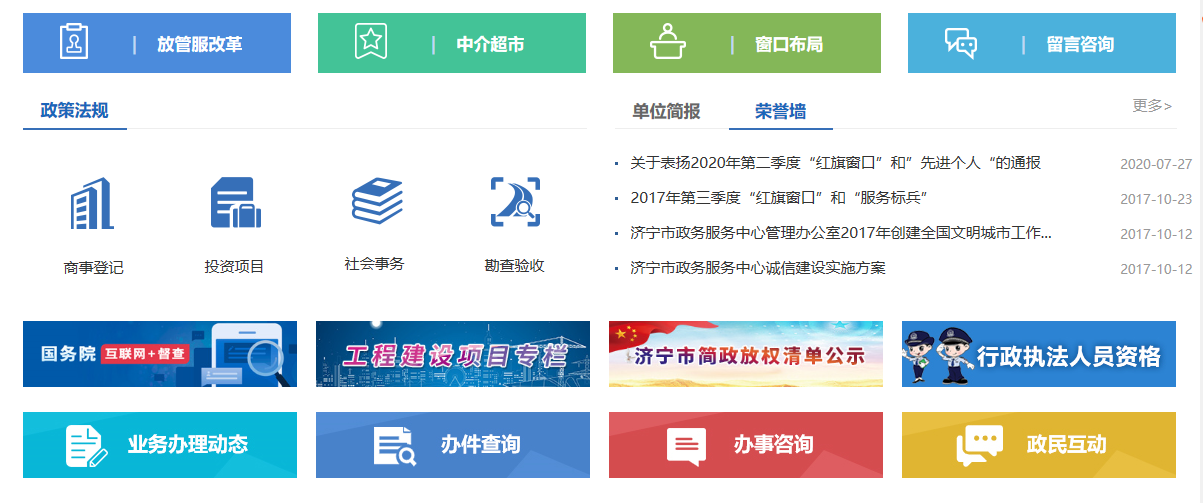 二是召开新闻发布会。2020年，市行政审批服务局积极依托新闻媒体推进政务公开工作，召开“推进流程再造 优化营商环境”新闻发布会。三是建设政务微信号。2020年，市行政审批服务局积极推进微信公众号建设，更新完善“济宁政务服务”微信公众号。主动运用微信公众号传播快、覆盖广、社会渗透力强、舆论生成迅速的优势，多形式发布，分众化传播，形成了政府信息公开新态势。通过政务微信公众号公开政府信息243条，与公众互动交流的作用日益增强。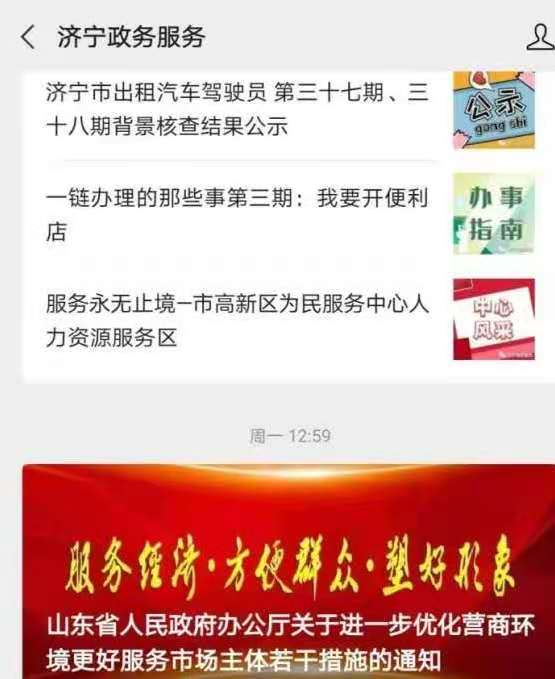 四是打造政务公开体验区。市行政审批服务局在市政务公开办的指导下，开辟了政务公开体验区。借助市为民服务中心场地优势，在政务公开体验区摆放了政务公开资料，增设了电脑、自助查询机等电子设备5台，并制作了查询指引牌。通过设置智能终端，提供触摸屏导航查询、信息公开内容检索等服务，利用电脑搜索、二维码扫描等方式，查询相关法律法规、政策文件和服务事项，极大地方便了办事群众。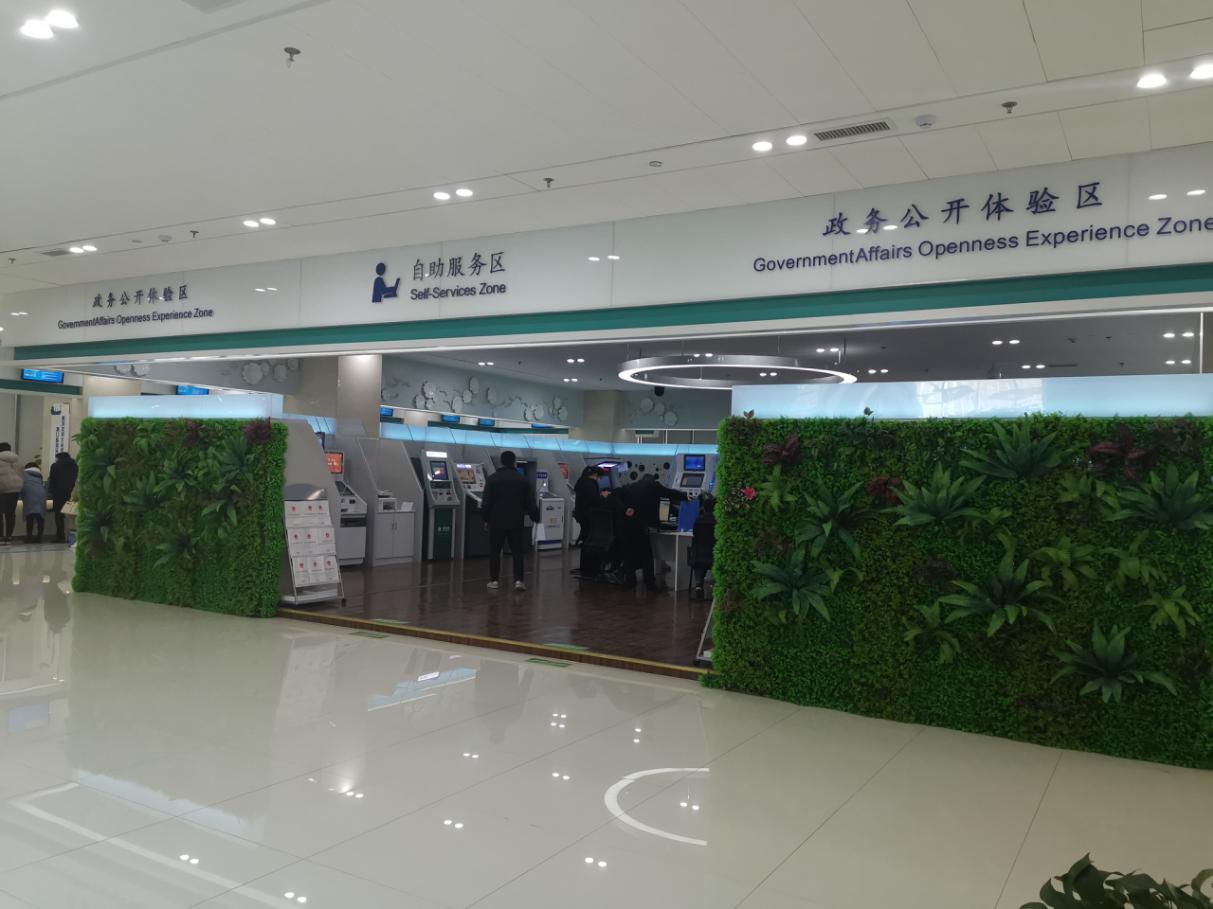 （五）监督保障情况市行政审批服务局开展以政务公开专题业务培训，全面提升了政务公开工作水平。2020 年，组织开展了市行政审批服务局政务公开工作培训会，对新修订《条例》及政务公开评估考核指标进行解读。建立日常检查和重点抽查相结合的常态化督导制度，2020年9月由督查指导科开展政务公开检查指导，11月召开政务公开会议，指导调度政务公开考核情况。制定了《济宁市行政审批服务局政务公开考核方案》，对2020年政务公开考核情况进行了通报。二、主动公开政府信息情况三、收到和处理政府信息公开申请情况四、政府信息公开行政复议、行政诉讼情况存在的主要问题及改进情况我局信息公开工作，虽然顺利完成了各项任务，但与当前全面推进依法行政、职能转变的要求和社会公众的期待还是一定差距，还存在一些问题和不足：一是信息公开内容还有待细化和优化，主动公开的深度有待进一步扩展，政府信息公开工作的保障措施还需要进一步完善等；二是政务公开意识不足，各科室依法公开、主动公开意识有待进一步加强；三是政策解读方式有待进一步拓展。下一步市行政审批服务局将继续加大政府信息公开推进力度，积极创新政府信息公开形式，切实做好政策、会议解读，多措并举推进政府信息准确、及时、全面公开，切实保障公民、法人和其他组织依法获取政府信息。六、其他需要报告的事项无。第二十条第（一）项第二十条第（一）项第二十条第（一）项第二十条第（一）项第二十条第（一）项信息内容本年新
制作数量本年新
公开数量本年新
公开数量对外公开总数量规章　　0 0 00规范性文件　　0 0 00　第二十条第（五）项第二十条第（五）项第二十条第（五）项第二十条第（五）项第二十条第（五）项信息内容上一年项目数量本年增/减本年增/减处理决定数量行政许可　148　148　+8　2290695其他对外管理服务事项　78　78　-32　5008226第二十条第（六）项第二十条第（六）项第二十条第（六）项第二十条第（六）项第二十条第（六）项信息内容上一年项目数量本年增/减本年增/减处理决定数量行政处罚　0　0　00　行政强制　0　00　　0第二十条第（八）项第二十条第（八）项第二十条第（八）项第二十条第（八）项第二十条第（八）项信息内容上一年项目数量上一年项目数量本年增/减本年增/减行政事业性收费　0　00 0 第二十条第（九）项第二十条第（九）项第二十条第（九）项第二十条第（九）项第二十条第（九）项信息内容采购项目数量采购项目数量采购总金额采购总金额政府集中采购　1　16.956.95（本列数据的勾稽关系为：第一项加第二项之和，等于第三项加第四项之和）（本列数据的勾稽关系为：第一项加第二项之和，等于第三项加第四项之和）（本列数据的勾稽关系为：第一项加第二项之和，等于第三项加第四项之和）申请人情况申请人情况申请人情况申请人情况申请人情况申请人情况申请人情况（本列数据的勾稽关系为：第一项加第二项之和，等于第三项加第四项之和）（本列数据的勾稽关系为：第一项加第二项之和，等于第三项加第四项之和）（本列数据的勾稽关系为：第一项加第二项之和，等于第三项加第四项之和）自然人法人或其他组织法人或其他组织法人或其他组织法人或其他组织法人或其他组织总计（本列数据的勾稽关系为：第一项加第二项之和，等于第三项加第四项之和）（本列数据的勾稽关系为：第一项加第二项之和，等于第三项加第四项之和）（本列数据的勾稽关系为：第一项加第二项之和，等于第三项加第四项之和）自然人商业企业科研机构社会公益组织法律服务机构其他总计一、本年新收政府信息公开申请数量一、本年新收政府信息公开申请数量一、本年新收政府信息公开申请数量0000000二、上年结转政府信息公开申请数量二、上年结转政府信息公开申请数量二、上年结转政府信息公开申请数量0000000三、本年度办理结果（一）予以公开（一）予以公开0000000三、本年度办理结果（二）部分公开（区分处理的，只计这一情形，不计其他情形）（二）部分公开（区分处理的，只计这一情形，不计其他情形）0000000三、本年度办理结果（三）不予公开1.属于国家秘密0000000三、本年度办理结果（三）不予公开2.其他法律行政法规禁止公开0000000三、本年度办理结果（三）不予公开3.危及“三安全一稳定”0000000三、本年度办理结果（三）不予公开4.保护第三方合法权益0000000三、本年度办理结果（三）不予公开5.属于三类内部事务信息0000000三、本年度办理结果（三）不予公开6.属于四类过程性信息0000000三、本年度办理结果（三）不予公开7.属于行政执法案卷0000000三、本年度办理结果（三）不予公开8.属于行政查询事项0000000三、本年度办理结果（四）无法提供1.本机关不掌握相关政府信息0000000三、本年度办理结果（四）无法提供2.没有现成信息需要另行制作0000000三、本年度办理结果（四）无法提供3.补正后申请内容仍不明确0000000三、本年度办理结果（五）不予处理1.信访举报投诉类申请0000000三、本年度办理结果（五）不予处理2.重复申请0000000三、本年度办理结果（五）不予处理3.要求提供公开出版物0000000三、本年度办理结果（五）不予处理4.无正当理由大量反复申请0000000三、本年度办理结果（五）不予处理5.要求行政机关确认或重新出具已获取信息0000000三、本年度办理结果（六）其他处理（六）其他处理0000000三、本年度办理结果（七）总计（七）总计0000000四、结转下年度继续办理四、结转下年度继续办理四、结转下年度继续办理0000000行政复议行政复议行政复议行政复议行政复议行政诉讼行政诉讼行政诉讼行政诉讼行政诉讼行政诉讼行政诉讼行政诉讼行政诉讼行政诉讼结果维持结果纠正其他结果尚未审结总计未经复议直接起诉未经复议直接起诉未经复议直接起诉未经复议直接起诉未经复议直接起诉复议后起诉复议后起诉复议后起诉复议后起诉复议后起诉结果维持结果纠正其他结果尚未审结总计结果维持结果纠正其他结果尚未审结总计结果维持结果纠正其他结果尚未审结总计000000000000000